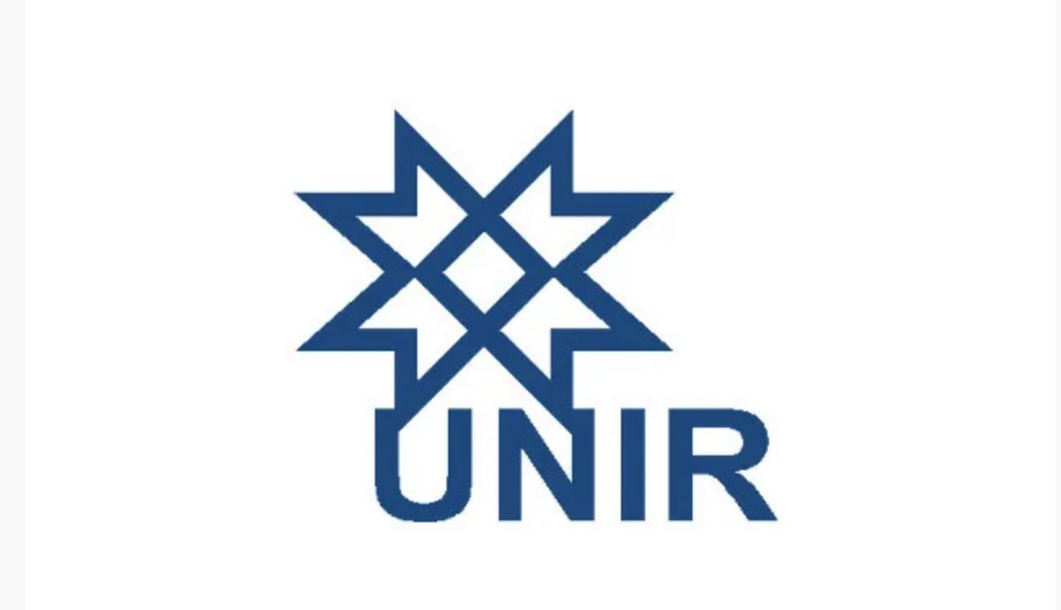 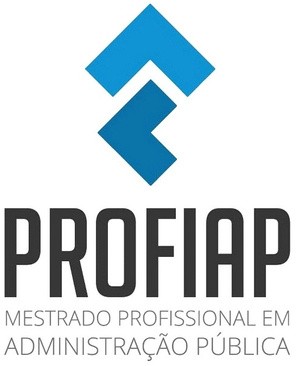 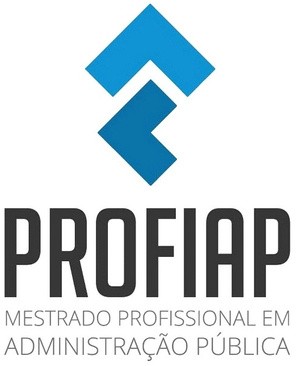 Produto Técnico TecnológicoAutoresFulano¹ Beltrano²www.posgraduacao.ufs.br/profiap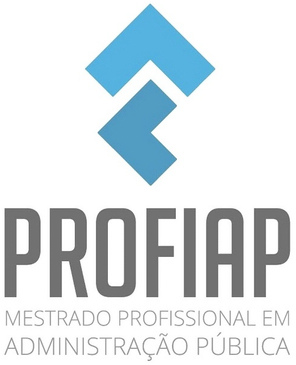 Resumodos AutoresMestrando 2: orientadorResumo Abstractxxxxxxxxxxxxxxxxxxxxxxxxxxxxx xxxxxxxxxxxxxxxxxxxxxxxxxxxxx xxxxxxxxxxxxxxxxxxxxxxxxxxxxx xxxxxxxxxxxxxxxxxxxxxxxxxxxxx xxxxxxxxxxxxxxxxxxxxxxxxxxxxx xxxxxxxxxxxxxxxxxxxxxxxxxxxxx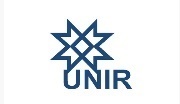 FUNDAÇÃO UNIVERSIDADE FEDERAL DE RONDÔNIAPRÓ-REITORIA DE PÓS-GRADUAÇÃO E PESQUISA MESTRADO PROFISSIONAL EM ADMINISTRAÇÃO PÚBLICAPrograma de Mestrado Profissional em Administração Pública em Rede NacionalPROFIAP/UNIR	4